NAME ___________________________12DATE________________ PER__________DIFFUSION 1.  ___________________ is the movement of particles from an area of high concentration to an area of low concentration.___________                ___________2.  Which diagram accurately shows diffusion? And WHY????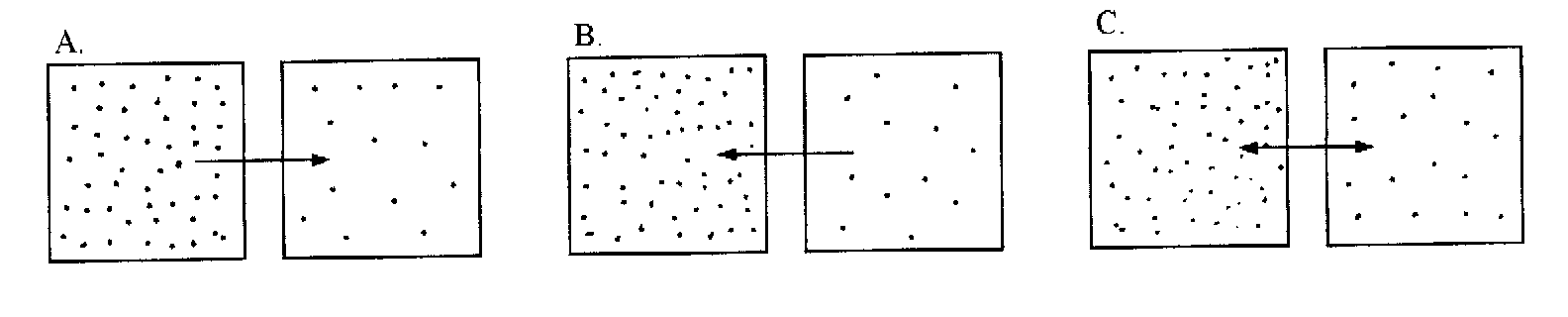 WHY? ______________________________________________________________________________________________________________________________________________3.  List and explain 3 examples of diffusion.	1. ___________________________________________	   ___________________________________________	   ___________________________________________	2. ___________________________________________	   ___________________________________________	   ___________________________________________	3. ___________________________________________	   ___________________________________________	   ___________________________________________